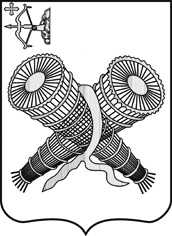 АДМИНИСТРАЦИЯ ГОРОДА СЛОБОДСКОГОКИРОВСКОЙ ОБЛАСТИПОСТАНОВЛЕНИЕ15.05.2023			     						                              № 980                                      г. Слободской Кировской области  О внесении изменения в постановление администрации города Слободского от 28.03.2023 № 622На основании решения Слободской городской Думы от 19.04.2023 № 30/193 «О внесении изменений в решение Слободской городской Думы от 02.12.2022 № 23/153 » администрация города Слободского ПОСТАНОВЛЯЕТ:1. Внести изменение в постановление администрации города Слободского от 28.03.2023 № 622 «Об утверждении Плана реализации мероприятий муниципальной подпрограммы «Развитие дошкольного, общего образования и дополнительного образования детей города Слободского на 2020-2026 годы» муниципальной Программы «Развитие образования в муниципальном образовании «город Слободской» на 2020-2026 годы» на 2023 год», изложив приложение к Плану реализации муниципальной подпрограммы «Развитие дошкольного, общего образования и дополнительного образования детей города Слободского на 2020-2026 годы» муниципальной Программы «Развитие образования в муниципальном образовании «город Слободской» на 2020-2026 годы» на 2023 год в новой редакции. Прилагается.2. Контроль за выполнением настоящего постановления возложить на заместителя главы администрации города Слободского по профилактике правонарушений и социальным вопросам Трегубову С.Л.3. Постановление вступает в силу со дня официального опубликования (обнародования).Глава города Слободского    И.В.ЖелваковаПриложение к Плану реализации муниципальной подпрограммы «Развитие дошкольного, общего образования и дополнительного образования детей города Слободского на 2020-2026 годы» муниципальной Программы «Развитие образования в муниципальном  образовании «город Слободской» на 2020-2026 годы» на 2023 годПеречень мероприятий муниципальной подпрограммы«Развитие дошкольного, общего образования и дополнительного образования детей города Слободского на 2020-2026 годы» муниципальной Программы «Развитие образования в муниципальном образовании «город Слободской» на 2020-2026 годы» на 2023 год№п/пНаименование мероприятийИсполнительмероприятийИсточник финансированияФинансирование (тыс.руб.)Ожидаемый результатПодпрограмма «Развитие дошкольного, общего образования и дополнительного образования детей города Слободского на 2020-2026 годы» муниципальной Программы «Развитие образования в муниципальном образовании «город Слободской» на 2020-2026 годы» на 2023 годВсего:551109,5Подпрограмма «Развитие дошкольного, общего образования и дополнительного образования детей города Слободского на 2020-2026 годы» муниципальной Программы «Развитие образования в муниципальном образовании «город Слободской» на 2020-2026 годы» на 2023 годФедеральный бюджет32461,6Подпрограмма «Развитие дошкольного, общего образования и дополнительного образования детей города Слободского на 2020-2026 годы» муниципальной Программы «Развитие образования в муниципальном образовании «город Слободской» на 2020-2026 годы» на 2023 годОбластнойбюджет334514,1Подпрограмма «Развитие дошкольного, общего образования и дополнительного образования детей города Слободского на 2020-2026 годы» муниципальной Программы «Развитие образования в муниципальном образовании «город Слободской» на 2020-2026 годы» на 2023 годБюджет города184133,81.Развитие системы дошкольного образования на территории муниципального образования «город Слободской»:МКУ «Отдел образования и молодежной политики администрации города Слободского»,муниципальные дошкольные образовательные организации,МКУ «ЦБ»Всего:280783,7На территории муниципального образования «город Слободской»  будут созданы условия для обеспечения государственных гарантий доступности дошкольного образования 1.Развитие системы дошкольного образования на территории муниципального образования «город Слободской»:МКУ «Отдел образования и молодежной политики администрации города Слободского»,муниципальные дошкольные образовательные организации,МКУ «ЦБ»Областнойбюджет171506,9На территории муниципального образования «город Слободской»  будут созданы условия для обеспечения государственных гарантий доступности дошкольного образования 1.Развитие системы дошкольного образования на территории муниципального образования «город Слободской»:МКУ «Отдел образования и молодежной политики администрации города Слободского»,муниципальные дошкольные образовательные организации,МКУ «ЦБ»Бюджет города109276,8На территории муниципального образования «город Слободской»  будут созданы условия для обеспечения государственных гарантий доступности дошкольного образования 1.- финансовое обеспечение деятельности дошкольных учреждений;МКУ «Отдел образования и молодежной политики администрации города Слободского»,муниципальные дошкольные образовательные организации,МКУ «ЦБ»Бюджет города74887,2На территории муниципального образования «город Слободской»  будут созданы условия для обеспечения государственных гарантий доступности дошкольного образования 1.- реализация прав граждан на получение общедоступного и бесплатного дошкольного образования в дошкольных образовательных учреждениях;МКУ «Отдел образования и молодежной политики администрации города Слободского»,муниципальные дошкольные образовательные организации,МКУ «ЦБ»Областнойбюджет109647,0На территории муниципального образования «город Слободской»  будут созданы условия для обеспечения государственных гарантий доступности дошкольного образования 1.- выполнение расходных обязательств муниципального образования «город Слободской» по предоставлению субсидии на выравнивание из областного бюджета;МКУ «Отдел образования и молодежной политики администрации города Слободского»,муниципальные дошкольные образовательные организации,МКУ «ЦБ»Областнойбюджет61859,9На территории муниципального образования «город Слободской»  будут созданы условия для обеспечения государственных гарантий доступности дошкольного образования 1.- обеспечение софинансирования к субсидии на выравнивание;МКУ «Отдел образования и молодежной политики администрации города Слободского»,муниципальные дошкольные образовательные организации,МКУ «ЦБ»Бюджет города728,2На территории муниципального образования «город Слободской»  будут созданы условия для обеспечения государственных гарантий доступности дошкольного образования 1.- осуществление мероприятий за счет родительской платыМКУ «Отдел образования и молодежной политики администрации города Слободского»,муниципальные дошкольные образовательные организации,МКУ «ЦБ»Бюджет города33661,4На территории муниципального образования «город Слободской»  будут созданы условия для обеспечения государственных гарантий доступности дошкольного образования 2.Реализация государственного стандарта общего образования в муниципальных общеобразовательных организациях города Слободского МКУ «Отдел образования и молодежной политики администрации города Слободского»,муниципальные общеобразовательные организациигорода Слободского,МКУ «ЦБ»Всего:173223,0На территории муниципального образования «город Слободской»  будут созданы условия для обеспечения государственных гарантий доступности общего образования 2.Реализация государственного стандарта общего образования в муниципальных общеобразовательных организациях города Слободского МКУ «Отдел образования и молодежной политики администрации города Слободского»,муниципальные общеобразовательные организациигорода Слободского,МКУ «ЦБ»Областнойбюджет147387,9На территории муниципального образования «город Слободской»  будут созданы условия для обеспечения государственных гарантий доступности общего образования 2.Реализация государственного стандарта общего образования в муниципальных общеобразовательных организациях города Слободского МКУ «Отдел образования и молодежной политики администрации города Слободского»,муниципальные общеобразовательные организациигорода Слободского,МКУ «ЦБ»Бюджет города25835,1На территории муниципального образования «город Слободской»  будут созданы условия для обеспечения государственных гарантий доступности общего образования 2.- финансовое обеспечение деятельности муниципальных общеобразовательных организаций;МКУ «Отдел образования и молодежной политики администрации города Слободского»,муниципальные общеобразовательные организациигорода Слободского,МКУ «ЦБ»Бюджет города25320,5На территории муниципального образования «город Слободской»  будут созданы условия для обеспечения государственных гарантий доступности общего образования 2.-реализация прав граждан на получение общедоступного и бесплатного начального общего, основного общего, среднего общего и дополнительного образования детей в муниципальных общеобразовательных организациях;МКУ «Отдел образования и молодежной политики администрации города Слободского»,муниципальные общеобразовательные организациигорода Слободского,МКУ «ЦБ»Областнойбюджет140728,0На территории муниципального образования «город Слободской»  будут созданы условия для обеспечения государственных гарантий доступности общего образования 2.- осуществление государственной поддержки муниципальных общеобразовательных организаций, обеспечивающих высокое качество образования;МКУ «Отдел образования и молодежной политики администрации города Слободского»,муниципальные общеобразовательные организациигорода Слободского,МКУ «ЦБ»Областнойбюджет6320,8 На территории муниципального образования «город Слободской»  будут созданы условия для обеспечения государственных гарантий доступности общего образования 2.- выполнение расходных обязательств муниципального образования «город Слободской» по предоставлению субсидии на выравнивание из областного бюджета;МКУ «Отдел образования и молодежной политики администрации города Слободского»,муниципальные общеобразовательные организациигорода Слободского,МКУ «ЦБ»Областнойбюджет339,1На территории муниципального образования «город Слободской»  будут созданы условия для обеспечения государственных гарантий доступности общего образования 2.- осуществление мероприятий за счет средств, полученных от оказания дополнительных услугМКУ «Отдел образования и молодежной политики администрации города Слободского»,муниципальные общеобразовательные организациигорода Слободского,МКУ «ЦБ»Бюджет города514,6 На территории муниципального образования «город Слободской»  будут созданы условия для обеспечения государственных гарантий доступности общего образования 3.Развитие системы дополнительного образования детей на территории муниципального образования «город Слободской», выявление и поддержка талантливых и одаренных детей:МКУ «Отдел образования и молодежной политики администрации города Слободского»,муниципальные организации дополнительного образования детейгорода Слободского,МКУ «ЦБ», МКУ «ГМК»Всего:27508,5В организациях дополнительного образования детей города Слободского будут созданы условия для получения качественного дополнительного образования при эффективном использовании всех видов ресурсов3.Развитие системы дополнительного образования детей на территории муниципального образования «город Слободской», выявление и поддержка талантливых и одаренных детей:МКУ «Отдел образования и молодежной политики администрации города Слободского»,муниципальные организации дополнительного образования детейгорода Слободского,МКУ «ЦБ», МКУ «ГМК»Областнойбюджет1636,0В организациях дополнительного образования детей города Слободского будут созданы условия для получения качественного дополнительного образования при эффективном использовании всех видов ресурсов3.Развитие системы дополнительного образования детей на территории муниципального образования «город Слободской», выявление и поддержка талантливых и одаренных детей:МКУ «Отдел образования и молодежной политики администрации города Слободского»,муниципальные организации дополнительного образования детейгорода Слободского,МКУ «ЦБ», МКУ «ГМК»Бюджет города25872,5В организациях дополнительного образования детей города Слободского будут созданы условия для получения качественного дополнительного образования при эффективном использовании всех видов ресурсов3.- финансовое обеспечение деятельности муниципальных учреждений, реализующих программы дополнительного образования детей;МКУ «Отдел образования и молодежной политики администрации города Слободского»,муниципальные организации дополнительного образования детейгорода Слободского,МКУ «ЦБ», МКУ «ГМК»Бюджет города24050,7(в том числе:по 905 –7031,9;по 936 –17018,8)В организациях дополнительного образования детей города Слободского будут созданы условия для получения качественного дополнительного образования при эффективном использовании всех видов ресурсов3.-выполнение расходных обязательствМКУ «Отдел образования и молодежной политики администрации города Слободского»,муниципальные организации дополнительного образования детейгорода Слободского,МКУ «ЦБ», МКУ «ГМК»Областной бюджет1636,0В организациях дополнительного образования детей города Слободского будут созданы условия для получения качественного дополнительного образования при эффективном использовании всех видов ресурсов3.-обеспечение персонифицированного финансирования дополнительного образования детей города Слободского МКУ «Отдел образования и молодежной политики администрации города Слободского»,муниципальные организации дополнительного образования детейгорода Слободского,МКУ «ЦБ», МКУ «ГМК»Бюджет города1821,8В организациях дополнительного образования детей города Слободского будут созданы условия для получения качественного дополнительного образования при эффективном использовании всех видов ресурсов4.Функционирование и развитие информационно-аналитической системы «Аверс» на территории города СлободскогоМКУ «Отдел образования и молодежной политики администрации города Слободского»,муниципальные образовательные организации, МКУ «ЦБВсего:57,0Оплата сервисного обслуживания процесса эксплуатации информационно-аналитической системы «Аверс», поставка сертификата программного изделия: «Аверс»4.Функционирование и развитие информационно-аналитической системы «Аверс» на территории города СлободскогоМКУ «Отдел образования и молодежной политики администрации города Слободского»,муниципальные образовательные организации, МКУ «ЦББюджет города57,0Оплата сервисного обслуживания процесса эксплуатации информационно-аналитической системы «Аверс», поставка сертификата программного изделия: «Аверс»5.Модернизация и развитие инфраструктуры дошкольного, общего и дополнительного образования на территории муниципального образования «город Слободской»:МКУ «Отдел образования и молодежной политики администрации города Слободского»,муниципальные образовательные организации, МКУ «ЦБ»Всего:0,0Проведение мероприятий, направленных на создание в муниципальных образовательных организациях материально-технических, информационных, безопасных и других условий, отвечающих современным требованиям к осуществлению образовательной деятельности5.Модернизация и развитие инфраструктуры дошкольного, общего и дополнительного образования на территории муниципального образования «город Слободской»:МКУ «Отдел образования и молодежной политики администрации города Слободского»,муниципальные образовательные организации, МКУ «ЦБ»Бюджет города0,0Проведение мероприятий, направленных на создание в муниципальных образовательных организациях материально-технических, информационных, безопасных и других условий, отвечающих современным требованиям к осуществлению образовательной деятельности5.- создание в муниципальных образовательных организаций условий, отвечающих современным требованиям к осуществлению образовательной деятельности;МКУ «Отдел образования и молодежной политики администрации города Слободского»,муниципальные образовательные организации, МКУ «ЦБ»Бюджет города0,0Проведение мероприятий, направленных на создание в муниципальных образовательных организациях материально-технических, информационных, безопасных и других условий, отвечающих современным требованиям к осуществлению образовательной деятельности6.Финансовое обеспечение деятельности МКУ «Централизованная бухгалтерия»МКУ «ЦБ»Всего:23948,6 Ведение бухгалтерского, налогового учета и хозяйственной деятельности в муниципальных образовательных организациях города Слободского6.Финансовое обеспечение деятельности МКУ «Централизованная бухгалтерия»МКУ «ЦБ»Областной бюджет1164,8 Ведение бухгалтерского, налогового учета и хозяйственной деятельности в муниципальных образовательных организациях города Слободского6.Финансовое обеспечение деятельности МКУ «Централизованная бухгалтерия»Бюджет города22783,8 Ведение бухгалтерского, налогового учета и хозяйственной деятельности в муниципальных образовательных организациях города Слободского7.Ежемесячное денежное вознаграждение за классное руководство педагогическим работникам муниципальных общеобразовательных организацийМКУ «Отдел образования и молодежной политики администрации города Слободского»,муниципальные образовательные организации, МКУ «ЦБ»Всего:12577,3Будет произведено ежемесячное денежное вознаграждение за классное руководство педагогическим работникам муниципальных общеобразовательных организаций7.Ежемесячное денежное вознаграждение за классное руководство педагогическим работникам муниципальных общеобразовательных организацийМКУ «Отдел образования и молодежной политики администрации города Слободского»,муниципальные образовательные организации, МКУ «ЦБ»Федеральныйбюджет12577,3Будет произведено ежемесячное денежное вознаграждение за классное руководство педагогическим работникам муниципальных общеобразовательных организаций8.Организация бесплатного горячего питания обучающихся, получающих начальное общее образование в муниципальных общеобразовательных организацияхМКУ «Отдел образования и молодежной политики администрации города Слободского»,муниципальные образовательные организации, МКУ «ЦБ»Всего:16437,6Обучающиеся, получающие начальное общее образование в муниципальных общеобразовательных организациях, будут обеспечены бесплатным горячим питанием8.Организация бесплатного горячего питания обучающихся, получающих начальное общее образование в муниципальных общеобразовательных организацияхМКУ «Отдел образования и молодежной политики администрации города Слободского»,муниципальные образовательные организации, МКУ «ЦБ»Федеральныйбюджет15295,0Обучающиеся, получающие начальное общее образование в муниципальных общеобразовательных организациях, будут обеспечены бесплатным горячим питанием8.Организация бесплатного горячего питания обучающихся, получающих начальное общее образование в муниципальных общеобразовательных организацияхМКУ «Отдел образования и молодежной политики администрации города Слободского»,муниципальные образовательные организации, МКУ «ЦБ»Областнойбюджет978,2Обучающиеся, получающие начальное общее образование в муниципальных общеобразовательных организациях, будут обеспечены бесплатным горячим питанием8.Организация бесплатного горячего питания обучающихся, получающих начальное общее образование в муниципальных общеобразовательных организацияхМКУ «Отдел образования и молодежной политики администрации города Слободского»,муниципальные образовательные организации, МКУ «ЦБ»Бюджетгорода164,4Обучающиеся, получающие начальное общее образование в муниципальных общеобразовательных организациях, будут обеспечены бесплатным горячим питанием9.Предоставление бесплатного горячего питания детей военнослужащихМКУ «Отдел образования и молодежной политики администрации города Слободского»,муниципальные образовательные организации, МКУ «ЦБ»Всего:124,3Обучающиеся муниципальных общеобразовательных организаций, чьи родители являются военнослужащими, будут обеспечены бесплатным горячим питанием9.Предоставление бесплатного горячего питания детей военнослужащихМКУ «Отдел образования и молодежной политики администрации города Слободского»,муниципальные образовательные организации, МКУ «ЦБ»Областнойбюджет124,3Обучающиеся муниципальных общеобразовательных организаций, чьи родители являются военнослужащими, будут обеспечены бесплатным горячим питанием10. Выполнение предписаний надзорных органов и приведение зданий в соответствие с требованиями, предъявляемыми к безопасности в процессе эксплуатации МКУ «Отдел образования и молодежной политики администрации города Слободского»,муниципальные образовательные организации, МКУ «ЦБ»Всего:9720,7Проведение мероприятий, направленных на выполнение предписаний надзорных органов и приведение зданий в соответствие с требованиями, предъявляемыми к безопасности в процессе эксплуатации10. Выполнение предписаний надзорных органов и приведение зданий в соответствие с требованиями, предъявляемыми к безопасности в процессе эксплуатации МКУ «Отдел образования и молодежной политики администрации города Слободского»,муниципальные образовательные организации, МКУ «ЦБ»Областнойбюджет9623,4Проведение мероприятий, направленных на выполнение предписаний надзорных органов и приведение зданий в соответствие с требованиями, предъявляемыми к безопасности в процессе эксплуатации10. Выполнение предписаний надзорных органов и приведение зданий в соответствие с требованиями, предъявляемыми к безопасности в процессе эксплуатации МКУ «Отдел образования и молодежной политики администрации города Слободского»,муниципальные образовательные организации, МКУ «ЦБ»Бюджетгорода97,3Проведение мероприятий, направленных на выполнение предписаний надзорных органов и приведение зданий в соответствие с требованиями, предъявляемыми к безопасности в процессе эксплуатации11.Обновление материально-технической базы для организации учебно-исследовательской, научно-практической, творческой деятельности, занятий физической культурой и спортом в образовательных организацияхМКУ «Отдел образования и молодежной политики администрации города Слободского»,муниципальные образовательные организации, МКУ «ЦБ»Всего:4682,5Будет обновлена материально-техническая база для организации учебно-исследовательской, научно-практической, творческой деятельности, занятий физической культурой и спортом в образовательных организациях11.Обновление материально-технической базы для организации учебно-исследовательской, научно-практической, творческой деятельности, занятий физической культурой и спортом в образовательных организацияхМКУ «Отдел образования и молодежной политики администрации города Слободского»,муниципальные образовательные организации, МКУ «ЦБ»Федеральныйбюджет4589,3Будет обновлена материально-техническая база для организации учебно-исследовательской, научно-практической, творческой деятельности, занятий физической культурой и спортом в образовательных организациях11.Обновление материально-технической базы для организации учебно-исследовательской, научно-практической, творческой деятельности, занятий физической культурой и спортом в образовательных организацияхМКУ «Отдел образования и молодежной политики администрации города Слободского»,муниципальные образовательные организации, МКУ «ЦБ»Областнойбюджет46,3Будет обновлена материально-техническая база для организации учебно-исследовательской, научно-практической, творческой деятельности, занятий физической культурой и спортом в образовательных организациях11.Обновление материально-технической базы для организации учебно-исследовательской, научно-практической, творческой деятельности, занятий физической культурой и спортом в образовательных организацияхМКУ «Отдел образования и молодежной политики администрации города Слободского»,муниципальные образовательные организации, МКУ «ЦБ»Бюджетгорода46,9Будет обновлена материально-техническая база для организации учебно-исследовательской, научно-практической, творческой деятельности, занятий физической культурой и спортом в образовательных организациях12.Обеспечение безопасности муниципальных образовательных организацийМКУ «Отдел образования и молодежной политики администрации города Слободского»,муниципальные образовательные организацииВсего:1536,2Будет обеспечена безопасность муниципальных образовательных организаций12.Обеспечение безопасности муниципальных образовательных организацийМКУ «Отдел образования и молодежной политики администрации города Слободского»,муниципальные образовательные организацииОбластнойбюджет1536,2Будет обеспечена безопасность муниципальных образовательных организаций13.Начисление и выплата компенсации за работу по подготовке и проведению государственной итоговой аттестации по образовательным программам основного общего и среднего общего образования педагогическим работникам муниципальных образовательных организаций, участвующим в проведении указанной государственной итоговой аттестацииМКУ «Отдел образования и молодежной политики администрации города Слободского»,МКУ ГМК,МКУ «ЦБ»Всего:510,1Педагогическим работникам муниципальных образовательных организаций, участвующим в проведении указанной государственной итоговой аттестации, будет начислена и выплачена компенсация за работу по подготовке и проведению государственной итоговой аттестации по образовательным программам основного общего и среднего общего образования 13.Начисление и выплата компенсации за работу по подготовке и проведению государственной итоговой аттестации по образовательным программам основного общего и среднего общего образования педагогическим работникам муниципальных образовательных организаций, участвующим в проведении указанной государственной итоговой аттестацииМКУ «Отдел образования и молодежной политики администрации города Слободского»,МКУ ГМК,МКУ «ЦБ»Областнойбюджет510,1Педагогическим работникам муниципальных образовательных организаций, участвующим в проведении указанной государственной итоговой аттестации, будет начислена и выплачена компенсация за работу по подготовке и проведению государственной итоговой аттестации по образовательным программам основного общего и среднего общего образования 